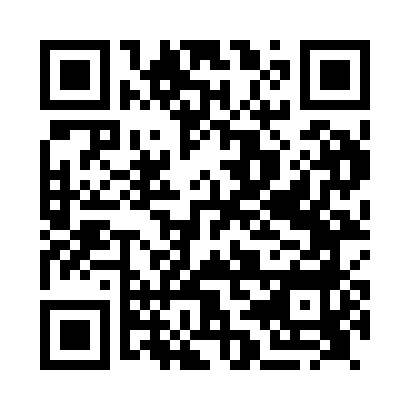 Prayer times for Blackshaw Moor, Staffordshire, UKSat 1 Jun 2024 - Sun 30 Jun 2024High Latitude Method: Angle Based RulePrayer Calculation Method: Islamic Society of North AmericaAsar Calculation Method: HanafiPrayer times provided by https://www.salahtimes.comDateDayFajrSunriseDhuhrAsrMaghribIsha1Sat2:574:471:066:429:2511:162Sun2:564:461:066:439:2611:163Mon2:564:461:066:449:2711:174Tue2:564:451:066:449:2811:175Wed2:564:441:076:459:2911:186Thu2:554:441:076:459:3011:197Fri2:554:431:076:469:3111:198Sat2:554:431:076:479:3211:209Sun2:554:421:076:479:3311:2010Mon2:554:421:086:489:3411:2111Tue2:554:411:086:489:3411:2112Wed2:554:411:086:489:3511:2113Thu2:554:411:086:499:3611:2214Fri2:554:411:086:499:3611:2215Sat2:554:411:096:509:3711:2316Sun2:554:411:096:509:3711:2317Mon2:554:411:096:509:3811:2318Tue2:554:411:096:519:3811:2419Wed2:554:411:096:519:3811:2420Thu2:554:411:106:519:3811:2421Fri2:554:411:106:519:3911:2422Sat2:564:411:106:529:3911:2423Sun2:564:421:106:529:3911:2524Mon2:564:421:116:529:3911:2525Tue2:574:421:116:529:3911:2526Wed2:574:431:116:529:3911:2527Thu2:574:431:116:529:3911:2528Fri2:584:441:116:529:3811:2529Sat2:584:451:126:529:3811:2530Sun2:584:451:126:529:3811:25